Allegato A1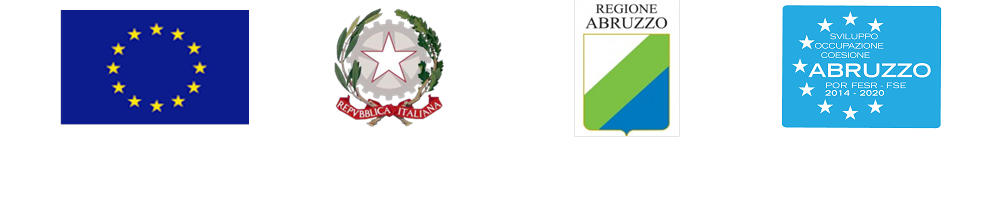 REGIONE ABRUZZODipartimento Sviluppo Economico, Politiche del Lavoro, Istruzione, Ricerca e UniversitàProgramma Operativo Fondo Sociale Europeo 2014-2020Obiettivo "Investimenti in favore della crescita e dell'occupazione"Piano Operativo 2018-2020ASSE 3Istruzione e formazioneObiettivo tematico: 10Investire nell'istruzione, nella formazione e nella formazione professionaleper le competenze e l'apprendimento permanentePriorità d’investimento:10ivmigliorare l’aderenza al mercato del lavoro dei sistemi d’insegnamento e di formazione, favorire il passaggio dall’istruzione al mondo del lavoro, e rafforzare i sistemi di istruzione e formazione professionale migliorandone la qualità, anche mediante meccanismi di anticipazione delle competenze, l’adeguamento dei curricula e l’introduzione e lo sviluppo di programmi di apprendimento basati sul lavoro, inclusi i sistemi di apprendimento duale e di apprendistatoObiettivo specifico 10.4 e 10.6“Accrescimento delle competenze della forza lavoro e agevolare la mobilità, l’inserimento/reinserimento lavorativo”“Qualificazione dell’offerta di istruzione e formazione tecnica e professionale”Azione 10.4.1Interventi formativi (anche a domanda individuale) strettamente collegati alle esigenze di inserimento e reinserimento lavorativo, prioritariamente indirizzati ai target maggiormente sensibili (over 55, disoccupati di lunga durata, cittadini con bassa scolarità) e alle iniziative di formazione specialistica (in particolare rivolti alla green economy, blue economy, servizi alla persona, servizi socio-sanitari, valorizzazione del patrimonio e delle attività culturali) e per l’imprenditorialità. Percorsi formativi connessi al rilascio di qualificazioni inserite nei repertori nazionale o regionali (anche a domanda individuale) corredati ove appropriato da azioni di orientamentoAzione 10.6.1Interventi qualificanti della filiera dell’Istruzione Tecnica e Professionale iniziale e della Formazione Tecnica Superiore (Qualificazione della filiera dell’Istruzione Tecnica e Professionale, con particolare riguardo alle fasce più deboli; azioni di sistema per lo sviluppo e il coordinamento degli ITS e dei poli tecnico professionali)Schema formulario per la redazione del progettoDati di sintesi del progettoFondazione ITS proponente.Rappresentante legale.Coordinatore/Responsabile del progetto.Referente per i rapporti con la Regione.Date previste di avvio e di conclusione: dell’intero intervento, del percorso formativo (in totale e per ciascuna annualità) e delle attività di supporto (se necessario, per ciascuna annualità).Spesa prevista per l’intero progetto, in totale e per ciascuna annualità.Analisi di contesto in relazione alla figura nazionale di riferimento, come declinata, a livello territoriale, dalla Fondazione ITS proponente3.   Proposta progettuale4. Sistema di monitoraggio e valutazione.5. Cronoprogramma gantt di progetto per ciascuna annualità.N.B. 1 = Per i percorsi relativi alla “Mobilità delle persone e delle merci – conduzione del mezzo navale” e “Mobilità delle persone e delle merci – gestione degli apparati e impianti di bordo”, nel monte ore complessivo di 1.800 ore del corso biennale devono essere ricomprese anche le ore di frequenza dei corsi presso centri accreditati, necessari per l’ottenimento delle certificazioni obbligatorie previste dalle disposizioni del Ministero delle infrastrutture e dei trasporti che recepiscono la Convenzione ed il Codice internazionale sugli standard di addestramento, abilitazione e tenuta della guardia per i marittimi, i cui costi saranno computati a costi reali. Pertanto nel compilare la tabella di cui sopra, la Fondazione ITS corrispondente dovrà aver cura di indicare il numero di ore di frequenza dei predetti corsi presso i centri accreditati nonché il relativo costo reale, applicando l’importo Ucs orario solo per le ore residue. L’importo a costo reale, per la frequenza dei corsi presso i centri accreditati, sommato a quello in Ucs, per le ore residue del percorso e per il numero di allievi formati, non potrà superare il limite massimo di contributo previsto di euro 282.254,00. Il monte ore di frequenza dei predetti corsi presso i centri accreditati contribuirà comunque, ai fini del rilascio del Diploma di Tecnico Superiore, al raggiungimento del monte ore di 1.800 previsto dal percorso.   N.B. 2:	Il presente documento deve essere sottoscritto con firma digitale dal legale rappresentante della Fondazione I.T.S..Intervento n. 16bisSviluppo e qualificazione degli ITSProposta progettualeA) EFFICACIA DEGLI INTERVENTIA1 – Contributo della proposta al perseguimento delle finalità dell’avviso, con particolare riferimento ai risultati attesi ed alla priorità di investimento (misurati attraverso gli indicatori di risultato e di output)A1 – Contributo della proposta al perseguimento delle finalità dell’avviso, con particolare riferimento ai risultati attesi ed alla priorità di investimento (misurati attraverso gli indicatori di risultato e di output)Partecipanti che ottengono il diploma di tecnico superiore alla fine della loro partecipazione all’intervento.n°Numero dei giovani disoccupati, in possesso dei requisiti di accesso, che saranno coinvolti nel progetto.n°Numero degli adulti, anche occupati, in possesso dei requisiti di accesso, che saranno coinvolti nel progetto.n°A2 – Descrizione dei target coerenti con gli indicatori (priorità di investimento, obiettivo specifico, risultato atteso) previsti nell’avviso che la proposta contribuirà a raggiungere(max 1000 caratteri).A3 – Descrizione delle modalità di attuazione, previste dalla proposta, dei principi di “Promozione della parità tra uomini e donne e non discriminazione” e di “Sviluppo sostenibile” (artt. 7 e 8 Reg. UE 1303/2013)(max 1000 caratteri).A4 – Descrizione degli elementi, contenuti nella proposta, sufficienti a garantire la sostenibilità dei risultati prodotti nel tempo (max 1000 caratteri).QUALITÀ DEI SERVIZI/ATTIVITA’ PROPOSTIB1 – Chiarezza, dettaglio e coerenza logica e cronologica dell’articolazione progettuale  Descrizione dell’esplicitazione dei contenuti progettuali indicando obiettivi, modalità attuative, tempi di realizzazione e risultati/output (max 5000 caratteri).Nel procedere alla descrizione richiesta, per questa sezione, devono essere indicate, separatamente per ciascuno dei capoversi n. 1 e n. 2, le informazioni di cui alle lettere seguenti 1. Percorso formativo ITS (cfr. Avviso, art. 2, c. 1, punto A.)Sede/i di attuazione; n. previsto di destinatari; a tal proposito si richiama il paragrafo 4, punto d dell’All. A) al Decreto del MIUR, di concerto con MLPS, MSE e MEF, del 7.2.2013, in cui si prevede che le Fondazioni I.T.S. incrementino progressivamente il numero minimo di 20 studenti per percorso I.T.S. stabilito dal D.P.C.M. 25.1.2008, in una logica di personalizzazione e organizzazione flessibile e modulare, nel rispetto del monte orario di frequenza per ciascuno studente e adottino, nella propria autonomia, le misure necessarie a consentire un proficuo inserimento in itinere di giovani che ne facciano richiesta, in caso di decremento del numero dei frequentanti rispetto al numero degli iscritti, durante lo svolgimento dei percorsi. Monte ore complessivo del percorso formativo e monte ore per ciascuna annualità (distinto per attività d’aula, eventuale autoformazione assistita e/o FAD e/o laboratorio, stage aziendale/tirocinio formativo); spesa totale prevista e spesa prevista per ciascuna delle due annualità; data prevista di avvio e data prevista di conclusione per ciascuna annualità. Requisiti di accesso, criteri e modalità di selezione dei candidati (verifica del possesso delle conoscenze di base necessarie per l’accesso al percorso, tipologia delle prove, composizione della commissione, eventuali corsi di preparazione per la partecipazione alle prove di selezione).Proposta formativa, con specifica descrizione dei seguenti punti:figura nazionale di riferimento, con i relativi richiami ai sistemi di classificazione statistica delle attività economiche e delle professioni e alle aree professionali;figura come declinata dalla Fondazione ITS proponente; profilo culturale e professionale;  percorso formativo, per ciascuna annualità, strutturato in moduli e unità capitalizzabili intese come insieme di competenze, autonomamente significativo, riconoscibile dal mondo del lavoro come componente di specifiche professionalità ed identificabile quale risultato atteso del percorso formativo;stage aziendale/tirocinio formativo  (articolazione, sede, modalità organizzative), da svolgersi in Abruzzo, in Italia o all’estero;competenze in esito al percorso formativo, riferite alle figure nazionali di cui al punto I, come declinate dalla Fondazione ITS proponente in termini verificabili e certificabili per essere riconosciute come crediti formativi;diploma rilasciato a conclusione del percorso;commissione d’esame [cfr. comma 8 art. 1 del Decreto del MIUR, di concerto con MLPS, MSE e MEF, del 16.09.2016; cfr. per l’area tecnologica “mobilità sostenibile” ambito “mobilità delle persone e delle merci” e “gestione degli apparati e degli impianti di bordo”, anche art. 2 Decreto Interministeriale MIUR-MIT n. 15 del 23.01.2018]; certificazione e riconoscimento dei crediti formativi.2. Attività a supporto del percorso formativo ITS (cfr. Avviso, art. 2, c. 1, punto B.)Obiettivi e risultati attesi.Descrizione delle attività previste.Destinatari.Sede/i di attuazione.Definizione dei criteri di individuazione ed illustrazione delle modalità di coinvolgimento dei soggetti di cui si prevede la compartecipazione.B2 – competenze del team progettuale per Titoli, qualificazione ed esperienza delle professionalità previste nel progettoIndicare le figure professionali coinvolte nel progetto, evidenziando i titoli e le esperienze professionali che ne qualificano il curriculum ed esplicitando la coerenza della professionalità di volta in volta individuata con il ruolo che essa rivestirà nell’attuazione del progetto - c.d. matrice di responsabilità  (aggiungere le righe necessarie).Figura professionaleTitoli, Qualifiche, Esperienza professionale Ruolo all’interno del progettoB3 – Adeguatezza della struttura organizzativa e dotazione strutturaleDescrizione della struttura organizzativa e della dotazione strutturale (max 2000 caratteri).Nel procedere alla descrizione richiesta, per questa sezione, devono essere indicate, separatamente per ciascuno dei capoversi n. 1 e n. 2, le informazioni di cui alle lettere seguenti 1. Percorso formativo ITS (cfr. Avviso, art. 2, c. 1, punto A.)Risorse organizzative e strumentali previste.2. Attività a supporto del percorso formativo ITS (cfr. Avviso, art. 2, c. 1, punto B.)Risorse organizzative e strumentali previste.B4 – Piano di comunicazione.Strutturazione ed accessibilità delle attività di comunicazione, previste nel progetto, a favore dei destinatariDescrizione della struttura e dell’accessibilità delle attività di comunicazione (max 2000 caratteri).B5 – Rispondenza del progetto ai fabbisogni e alle aspettative del territorio e dei destinatari Descrizione di come il progetto risponde ai fabbisogni ed alle aspettative del territorio e di come intercetta i fabbisogni e le aspettative dei destinatari (max 2000 caratteri).SCHEMA DI CALCOLO DELLA SOVVENZIONE IN UNITA’ DI COSTO SEMPLIFICATE UCS ora / percorso (A)Numero ore percorso(B)Totale
(A*B)Ore percorsoTotale ore percorso€ 49,93 € 0,00UCS / allievi formati  (A)Numero allievi formati(B)Totale
(A*B)Numero allievi che saranno formatiTotale allievi formati€ 9.619,00€ 0,00VALORE MASSIMO DELLA SOVVENZIONE (totale costo percorso + totale costo allievi formati)€ 0,00